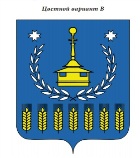 Решение  Совета депутатов муниципального образования «Воткинский район»«Вотка ёрос» муниципал кылдытэтысь депутат КенешО рассмотрении ходатайства депутата Совета депутатов муниципального образования «Воткинский район» Воротова А.А.  о присвоении  почетного звания  Удмуртской Республики»  Чижову  А.Р.ПринятоСоветом депутатов муниципальногообразования «Воткинский район»«   » сентября 2019  года Рассмотрев ходатайство депутата Совета депутатов муниципального образования «Воткинский район» Воротова А.А., от 01.07. 2019 года,  руководствуясь Положением о почестном звании «Почетный гражданин Удмуртской Республики», утвержденным  Законом  Удмуртской Республики  от 03.05.2001г. №22-РЗ «О государственных наградах Удмуртской Республики и почетных званиях Удмуртской Республики», Уставом муниципального образования «Воткинский район»,   Совет депутатов муниципального образования «Воткинский район» РЕШАЕТ:1. Поддержать ходатайство депутата Совета депутатов муниципального образования «Воткинский район» Воротова А.А. о присвоении  почетного звания  «Почетный гражданин  Удмуртской Республики»  Чижову  Алексею Рудольфовичу.2. Направить  настоящее решение в Комиссию по государственным наградам и почетным званиям при Главе Удмуртской Республики.              Председатель Совета депутатовмуниципального образования «Воткинский район»                                                              			М.А.Назаров Глава муниципального образования «Воткинский район»                                  					И.П.Прозоровг.Воткинск«_____» _________2019 года№___